SSM.FK.11.16.9.2021	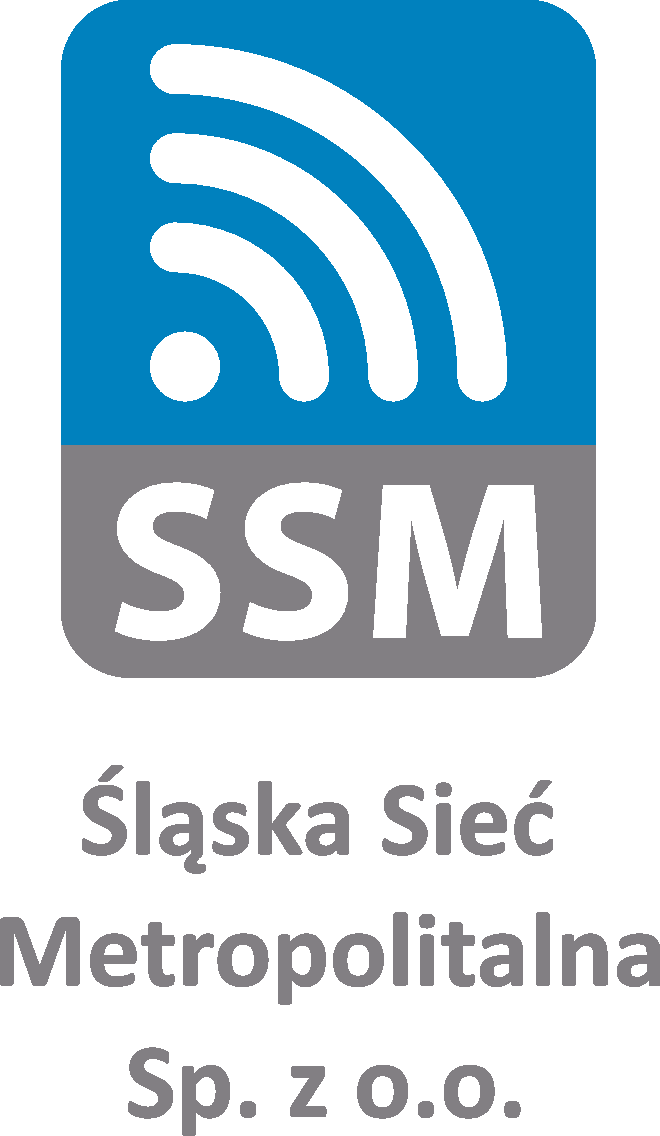 Specjalista ds. organizacyjno – administracyjnych(zamówienia publiczne)Miejsce pracy: GliwiceOsoba zatrudniona na tym stanowisku odpowiedzialna będzie za samodzielne prowadzenie spraw związanych z obsługą postępowań o udzielenie zamówień publicznych na potrzeby SpółkiDo głównych zadań osoby zatrudnionej na stanowisku należeć będzie:prowadzenie postępowań o udzielenie zamówień,przygotowanie niezbędnych dokumentów do wszczęcia i prowadzenia postępowania,opracowywanie specyfikacji warunków zamówienia wraz z załącznikami,przygotowywanie projektów umów do prowadzonych postępowań oraz projektów aneksów,udział w pracach komisji przetargowych, w tym pełnienie funkcji Przewodniczącego Komisji w postępowaniach,wspieranie członków komisji przetargowych w zakresie merytorycznego prowadzenia postępowań,sporządzanie protokołów z czynności komisji,publikacja ogłoszeń przewidzianych ustawą Prawo zamówień publicznych,udzielanie porad i wyjaśnień wydziałom Spółki przy opracowywaniu materiałów 
w postępowaniach,przygotowywanie planu zamówień publicznych,przygotowanie sprawozdań wewnętrznych i zewnętrznych,sporządzanie analiz i raportów,wykonywanie innych czynności wynikających z obsługi prowadzonych postępowań zgodnie z ustawą Pzp i regulacjami obowiązującymi w Spółce.Nasze wymagania niezbędne to:wykształcenie – wyższe,doświadczenie - przynajmniej 2-letnie doświadczenie w realizacji zadań na podstawie ustawy Pzp.,inne wymagania:znajomość i umiejętność stosowania przepisów dotyczących udzielania zamówień (w tym ustawy Prawo zamówień publicznych),znajomość pakietu MS Office,kompetencje miękkie:umiejętność analitycznego myślenia oraz łatwość rozwiązywania problemów,bardzo dobra organizacja pracy własnej,odpowiedzialność i rzetelność.Nasze wymagania dodatkowe to:studia podyplomowe/kursy/szkolenia z zakresu prawa zamówień publicznych.Oferujemy:stabilne warunki zatrudnienia w ramach umowy o pracę,wynagrodzenie adekwatne do posiadanych kompetencji,świadczenia w ramach Zakładowego Funduszu Świadczeń Socjalnych,sprzęt dla pracownika (laptop/telefon służbowy),ubezpieczenie grupowe na życie,możliwość rozwijania swoich kompetencji i kwalifikacji zawodowych,ciekawą, ambitną, pełną wyzwań pracę w firmie o stabilnej pozycji.Jeśli jesteś zainteresowany/na naszą ofertą złóż swoją aplikację poprzez stronę: www.ssm.silesia.pl - zakładka „kariera”.Zastrzegamy sobie prawo odpowiedzi jedynie na wybrane oferty pracy.Inne informacje:Nadesłanych ofert nie odsyłamy, a nieodebrane po sześciu miesiącach od dnia naboru podlegają zniszczeniu.ZarządŚląskiej Sieci Metropolitalnej
 Sp. z o.o.